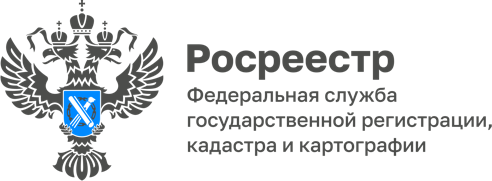 Усть-Коксинский район – лидер по количеству зарегистрированных прав на ранее учтенные объекты недвижимостиУправлением Росреестра по Республике Алтай совместно с органами государственной власти и органами местного самоуправления региона проводится активная работа по выявлению правообладателей ранее учтенных объектов недвижимости и наполнению ЕГРН точными сведениями. В результате совместной работы (по состоянию на 01.08.2022) Управлением внесены в реестр недвижимости сведения о 715 правообладателях ранее учтенных объектов недвижимости.Самое большое количество зарегистрированных прав на ранее учтенные объекты недвижимости зарегистрировано в Усть-Коксинском районе – 177, на втором месте Онгудайский район - 160 и замыкает тройку лидеров Усть-Канский район - 78.Справочно: ранее учтенными объектами недвижимости считаются те, права на которые возникли до вступления в силу Федерального закона от 21 июля 1997 № 122-ФЗ «О государственной регистрации прав на недвижимое имущество и сделок с ним», то есть до 31 января 1998 года, и признаются юридически действительными при отсутствии их государственной регистрации. Материал подготовлен Управлением Росреестра по Республике Алтай